«Согласовано»: Менеджер компетенции «Эстетическая косметология» 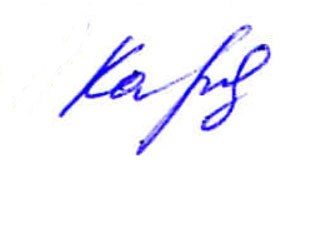 _________________/Карамышева О.В. Главный эксперт___________/____________Регион  ____________________«______»_____________  20_____г.                                                     Конкурсное задание На  _______ Открытый  региональный чемпионат профессионального мастерства  по стандартам   WorldSkills Russia.Компетенция«Эстетическая косметология»Возрастная группа 16-22 годаКонкурсное задание включает в себя следующие разделы:Формы участия в конкурсеЗадание для конкурсаМодули задания и необходимое времяКритерии оценкиШтрафы и наказанияНеобходимые приложения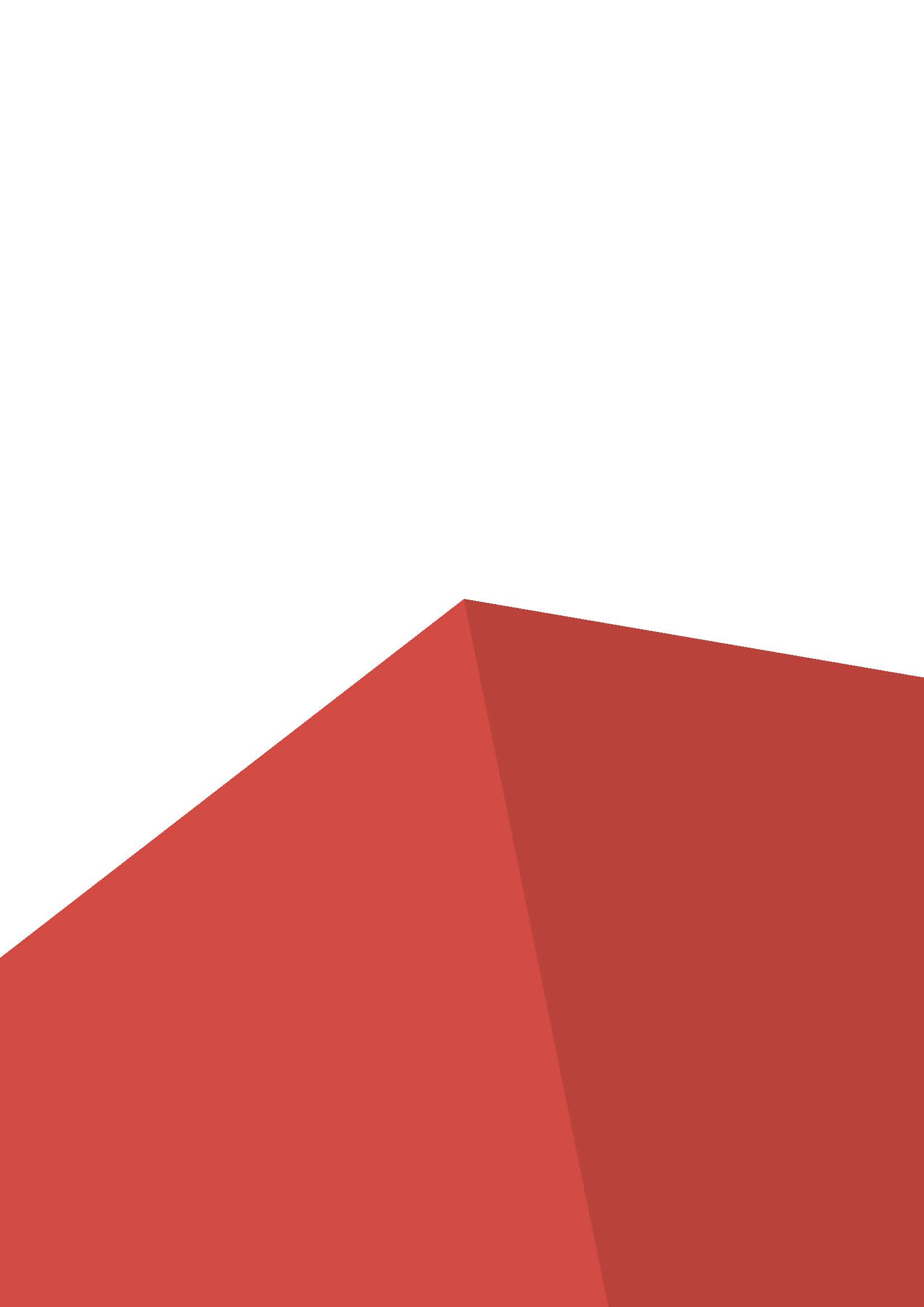 Количество часов на выполнение задания: 16,0 ч.2. ФОРМЫ УЧАСТИЯ В КОНКУРСЕИндивидуальный конкурс.3. ЗАДАНИЕ ДЛЯ КОНКУРСАСодержанием конкурсного задания являются услуги по уходу за внешностью и декорированию внешности. Конкурсанты выполняют процедуры на заранее отобранных моделях. До начала каждого модуля участники получают 15-минутную инструкцию от своих экспертов. Каждый вид услуги оценивается отдельно.Конкурс включает уход за лицом, телом, ногами, руками и ногтями, временное удаление волос.Окончательные аспекты оценки уточняются членами жюри. Если участник конкурса не выполняет требования техники безопасности, подвергает опасности себя, модель или других конкурсантов, такой участник может быть отстранен от конкурса.Конкурсное задание секретное, участники проходят подготовку по техническому описанию компетенции. КЗ получают в день C -2 (эксперты), в день C-1(участники).Конкурсное задание выполняется по модулям. 4. МОДУЛИ ЗАДАНИЯ И НЕОБХОДИМОЕ ВРЕМЯМодули и время сведены в Таблице 1                                                                                                   Таблица 1.Модуль 1                                                                           C1B 2  Расширенный  уход за кожей лица с аппаратной процедуройРабочее место подготовлено. Санитарно-гигиеническая обработка рабочих поверхностей оснащения  и инструментов выполнена. Рабочий столик накрыт.Гость переодет в одноразовую процедурную одежду и тапочки (до выхода на площадку).Состоялись знакомство с гостем и краткий опрос.Гость размещен на кушетке в комфортной позе.Коврик и тапочки клиента размещены под кушеткой.Косметик продезинфицировал руки антисептиком.Проведено поверхностное очищение кожи лица, области шеи и декольте.Проведены осмотр и тестирование кожи гостя при помощи лампы-лупы и мануальных тестов.Косметические средства для выполнения процедур выбраны корректно.Энзимный (ферментативный) пилинг выполнен по технологии. Аппаратная процедура УЗ-пилинг и фонофорез проведены в соответствии с технологией и с соблюдением правил техники безопасности. Косметический массаж лица и шеи подобран и проведен в правильном ритме. В массаже использовано не менее 5 видов массажных приемов (поглаживание, растирание, разминание, ударные приемы, вибрация). Массаж выполняется в правильной позе. Набор массажных приемов, темп и интенсивность воздействия, а также выбор массажного средства соответствуют потребностям клиента.Маска приготовлена в соответствии с инструкцией производителя (альгинатная). Маска нанесена, экспонирована и снята согласно протоколу ее проведения. Края  ровные, четкие, поверхность равномерная. Кожа после маски сухая и чистая.Комплиментарная процедура во время экспозиции маски выполнена.Нанесена сыворотка;Диагностическая карта заполнена и подписана косметиком.В заключение процедуры на кожу нанесено косметическое средство в соответствии с потребностями клиента.На протяжении всей процедуры косметик заботится  комфорте и сохранении достоинства гостя. Во время выполнения процедуры конкурсант использовал все эргономические особенности площадки.Косметик помог гостю подняться и сопроводил клиента после процедуры.Рабочее место приведено в порядок.C 2     СПА-уход за телом (тема свободная) Рабочее место подготовлено к проведению процедуры.Дизайн рабочего места выполнен (использована укладка из полотенец, дизайн рабочего столика, для дизайна использованы различные аксессуары )Состоялись знакомство с гостем и краткий опрос.Косметик подготовил гостя и рабочую зону к проведению процедуры, согласно санитарно-гигиеническим требованиям.Гость  заранее переодет в одноразовое белье и тапочки.Гость  правильно и комфортно  размещен на кушетке.Тапочки гостя размещены под кушеткой.Косметик продезинфицировал руки антисептиком.Перед началом процедуры ноги клиента обработаны антисептиком.Кожа рук, ног, спины очищена тоником.Кожа спины скрабирована и очищена от остатков скраба; нет частиц скраба на коже; на униформе косметика; на полу и на кушетке.Гигиенический массаж тела (ноги, руки, спина) подобран и проведен в правильном ритме. В массаже использовано не менее 5 видов массажных приемов (поглаживание, растирание, разминание, ударные приемы, вибрация). Массаж выполняется в правильной позе. Набор массажных приемов, темп и интенсивность воздействия, а также выбор массажного средства соответствуют потребностям клиента. По завершении массажа, остатки массажного средства удалены с кожи.Грязевая маска –обертывание , нанесено  ровным слоем нанесено на  спину гостя.  Спина  гостя укрыты фольгой; гость укрыт махровым полотенцем (пледом) для обеспечения тепла и комфорта. Обертывания удалено полностью, нет следов косметического средства на коже, белье и кушетке.Стопы обезжиреныНанесен финишный кремВо время выполнения процедуры конкурсант использовал все эргономические особенности площадки.В ходе процедуры косметик заботится о сохранении комфорта и достоинства гостя.A3   Мини-  маникюр Рабочее место подготовлено к проведению процедуры в соответствии с санитарно-гигиеническими требованиями.Состоялись  встреча (представление, знакомство)  и размещение гостя; Одежда гостя защищена.	Руки конкурсанта и гостя обработаны дезинфицирующим раствором; косметик  надел перчатки.Проведены осмотр  и диагностика ногтей и кистей рук гостя.Диагностическая карта заполнена.Декоративное покрытие удалено.С гостем согласованы форма и длина ногтей.Качество опиливания ногтей соответствует стандарту (выбор, положение и направление движений пилкой).Нанесено средство для кутикулы.Качество обработки кутикулы соответствует стандарту (кутикула обработана тщательно и без травм).Ногтевые пластины обезжирены.Нанесены: базовое покрытие, 2 слоя цветного покрытия - лак, топовое покрытие, масло для кутикулы, питательный рем для рук. Во время выполнения процедуры конкурсант использовал все эргономические особенности площадки.Уборка рабочего места после процедуры выполнена.Модуль 2 E 1 Окрашивание и коррекция формы бровей. Гость, косметик и рабочее место подготовлены к процедуре.Косметик обработал руки антисептиком и надел перчатки.Косметик обсудил с клиентом цвет краски.На кожу нанесено защитное средство.Окрашивающее вещество подготовлено, нанесено и снято в соответствии с протоколом процедуры и нормами расхода.Экспозиция краски выдержана верно.После процедуры использовано успокаивающее средство для кожи.Краска тщательно удалена с кожи.	Все волоски хорошо прокрашены. Брови выглядят естественно. Косметик измерил брови, наметил форму, обсудив ее с гостем. Кожа в процессе коррекции бровей пинцетом  хорошо натянута и зафиксирована.Волоски удаляются по их росту.          Бровям  придана новая форма.После коррекции брови выглядят симметрично.Косметик продемонстрировал клиенту результат коррекции и окрашивания в зеркальце.E 2  Ламинирование ресницГость, косметик и рабочее место подготовлены к процедуре.Косметик обработал руки антисептиком.Косметик обсудил с клиентом размер изгиба ресниц.На кожу век нанесено защитное средство.Ресницы обезжирены.Выложен и закреплен силиконовый валик необходимого размера.Ресницы приклеены и закреплены равномерно ,по всей длинне.Основной состав подготовлен, нанесен на ресницы и своевременно снят в соответствии с протоколом процедуры и нормами расхода.Экспозиция состава  выдержана, верно.Окрашивающее вещество подготовлено, нанесено и снято в соответствии с протоколом процедуры и нормами расхода.Экспозиция краски выдержана, верно.Подготовлен, нанесен и снят закрепитель – кератин.Экспозиция этого этапа  выдержана, верно.         Все волоски хорошо выложены и  прокрашены полностью.         После процедуры использовано успокаивающее средство для кожи. После ламинирования ресницы выглядят естественно и симметрично.Косметик продемонстрировал клиенту результат ламинирования в зеркальце. Валики аккуратно сняты.В ходе процедуры Косметик заботится о комфорте гостя, не опирается  на лоб и голову гостя. Во время выполнения процедуры конкурсант использовал все эргономические особенности площадки.По окончании процедуры рабочее место приведено в порядок.C 1 Стоун  массажРабочее место подготовлено к проведению процедуры.Печка (нагреватель для камней) и камни подготовлены для процедуры и  протестированы.Состоялись знакомство с клиентом и краткий опрос.Косметик подготовил клиента и рабочую зону к проведению процедуры, согласно санитарно-гигиеническим требованиям.Гость заранее переодет в одноразовое белье и тапочки.Гость  правильно и комфортно  размещен на кушетке.Тапочки гостя  размещены под кушеткой.Косметик продезинфицировал руки антисептиком.Перед началом процедуры ноги гостя обработаны антисептиком.Кожа спины, рук и ног очищена тоником.Косметик правильно набирает и располагает камни в рабочей зоне.Косметик правильно делает выкладку из камней, согласно выбранной/ым зонам.Стоун- массаж спины, рук и ног подобран и проведен в правильном ритме и темпе, с определенной скоростью. Косметик  использовал различные приемы массажа (поглаживание, растирание, вибрацию…)Размер камней и используемая плоскость, прием, подобраны с учетом массируемой поверхности. Массаж выполняется в правильной позе. Приемы хорошо читаются. Набор массажных приемов, темп и интенсивность воздействия, а также выбор массажного средства, плоскости и размера  камня, соответствуют потребностям клиента. По завершении массажа, остатки массажного средства удалены со стоп.Нет следов воды и масла на коже модели; на униформе косметика; на полу и на кушетке.В ходе процедуры косметик заботится о сохранении комфорта и достоинства клиента.Косметик обезжирил стопы.Косметик помог клиенту встать, надеть тапочки; сопроводил клиента после процедуры. Во время выполнения процедуры конкурсант использовал все эргономические особенности площадки.Рабочее место приведено в порядок.            Модуль 3                                                                                 C2             F 1  временное удаление волос Клиент и косметик  готовы к процедуре.Рабочее место подготовлено в соответствии с санитарно-гигиеническими требованиями.Косметик  продезинфицировал руки и надел перчатки.Косметическое средство для временного удаления волос (сахарная паста) подготовлено в соответствии с технологией.Гость в комфортном положении, оптимальном для данной процедуры и обрабатываемой поверхности; одежда и белье защищены.В ходе процедуры косметик заботится о сохранении комфорта и достоинства клиента.Проведена преддепиляционная  обработка  депилируемых зон.Косметик верно определил направление роста волос.Сахарная паста нанесена и удалена согласно протокола  на предплечьеОтходы утилизируются в соответствии с санитарно-гигиеническими требованиями.Кожа хорошо фиксируется при удалении волос. Косметик помогает гостю принимать позу, удобную для процедуры.Материалы расходуются рационально; потери продукта сведены к минимуму.Все волосы удалены без травм для кожи. Оставшиеся волосы удалены пинцетом, по всем правилам.В ходе всей процедуры кожа на обрабатываемых участках зон натягивается и фиксируется.После процедуры,   кожа обрабатывается  специальными средствами (постдепиляционными). Кожа чистая и сухая; без следов косметических средств.Гостю даны рекомендации по уходу за кожей после процедуры временного удаления волос. Во время выполнения процедуры конкурсант использовал все эргономические особенности площадки.По окончании процедуры рабочее место приведено в порядок.A 1   Спа-педикюр с покрытием ногтей   Рабочее место подготовлено к проведению процедуры в соответствии с санитарно-гигиеническими требованиями.Состоялись  встреча и размещение гостя; знакомство.Обработка рук участника дезинфицирующим раствором и надевание перчаток и фартука.Обработка стоп гостя салфеткой с дезинфицирующим раствором.Проведение осмотра ногтей и стоп гостя.Диагностическая карта заполнена.Ногти на ногах опилены под прямым углом.Нанесение средства для обработки кутикулы. Кутикула обработана тщательно и без порезов.Выполнена ванночка для ног, с использованием специальных средств.Подошва очищена и обработана педикюрной щеткой (кожа гладкая, не травмирована). Нанесен скраб в нужном количестве на стопы и голени,до колена выполнено скрабирование; остатки косметического средства  тщательно удалены.Проведен массаж  ног до колен по массажному средству.Ногтевые пластины обезжирены; на все ногти нанесены базовое покрытие, декоративное покрытие  яркий гель-лак  в 2 слоя и топовое покрытие, нанесено  масло и питательный крем.Для сушки гель-лака использована   LED лампа. Стопы гостя обезжирены. Состоялось сопровождение гостя.Уборка рабочего места после процедуры.A2   Экспресс-  маникюр Рабочее место подготовлено к проведению процедуры в соответствии с санитарно-гигиеническими требованиями.Состоялись  встреча, знакомство и размещение гостя;Одежда гостя защищена.	Руки участника и гостя обработаны дезинфицирующим раствором; косметик надел перчатки.Декоративное покрытие (яркий лак) удалено тщательно, без следов на коже.Проведены осмотра и диагностики ногтей и кистей рук гостя.Диагностическая карта заполнена.С гостем согласованы форма и длина ногтей.Качество опиливания ногтей соответствует стандарту (выбор, положение и направление движений пилкой).Нанесено средство для кутикулы.Использована ванночка для рук.Качество обработки кутикулы соответствует стандарту (кутикула обработана тщательно и без порезов).Проведен массаж  рук до локтя по массажному средству.Ногтевые пластины обезжирены.Нанесены: базовое покрытие, 2 слоя (цветного покрытия гель-лак) топовое покрытие, масло для кутикулы, питательный крем для рук. Во время выполнения процедуры конкурсант использовал все эргономические особенности площадки. Уборка рабочего места после процедуры выполнена.Модуль 4                                                                        C2E 3  Наращивание ресницКосметик готов к процедуре.Рабочее место подготовлено в соответствии с санитарно-гигиеническими требованиями.Симулятор подготовлен, размещен и закреплен правильно. В ходе процедуры   не опирается  на лоб и голову симулятора.Участник подобрал необходимые  ресницы.Наращивание ресниц выполняется по технологии (классическое  по ресничное наращивание). Используются ресницы минимум трех размеров. Ресницы  выглядят густыми. Оба глаза симметричны и сбалансированы.На веках и наращенных ресницах нет следов клея. Нет перекрещенных ресниц. Нет пробелов. Расстояние до ресничного края не более 1 мм.Искусственные ресницы надежно закреплены. Во время выполнения процедуры конкурсант использовал все эргономические особенности площадки.По окончании процедуры рабочее место приведено в порядок.A 4   Дизайн ногтей на  типсахРабочее место подготовлено. Проведена санитарная обработка рабочих поверхностей.Симулятор (муляж) подготовлен к работе.На ногти заранее закреплены типсы определенной длины и формы. Выполнено покрытие гель-лаком 5 ногтей . Зона «улыбки» аккуратная, одинаковая на всех ногтях.Декор  выполнен на одной  руке на безымянном пальце.Оформление в стиле «нейл-арт» выполнено на тему  «вечерний» с использованием не менее трех техник (например, слайсы, роспись, стразы).Рабочее место поддерживается в чистоте и порядке в процессе работы. Во время выполнения процедуры конкурсант использовал все эргономические особенности площадки.Рабочее место приведено в порядок по завершении процедуры.C3 Липкий массажРабочее место подготовлено к проведению процедуры.Состоялись знакомство с гостем  и краткий опрос.Гость заранее переодет в одноразовое белье, тапочки и махровый халат.Гость  правильно и комфортно  размещен на кушетке.Тапочки размещены под кушеткой.Косметик  продезинфицировал руки антисептиком.Перед началом процедуры стопы  гостя обработаны антисептиком.Кожа рук, ног, спины очищена тоником.Нанесен скраб на спину.Скраб эффективно удален.Липкий  массаж  спины подобран и проведен в правильном ритме. В массаже использовано не менее 3 видов массажных приемов ( растирание, разминание, вибрация). Массаж выполняется в правильной позе. Набор массажных приемов, темп и интенсивность воздействия, а также выбор массажного средства соответствуют потребностям клиента. По завершении массажа, остатки массажного средства полностью удалены с кожи. Во время выполнения процедуры конкурсант использовал все эргономические особенности площадки.В ходе процедуры косметик заботится о сохранении комфорта и достоинства гостя.Косметик помог ему встать, надеть тапочки; сопроводил его после процедуры.Рабочее место приведено в порядок.Аспекты оценивания могут быть изменены (может быть изменено количество аспектов оценки и их «вес») путем обсуждения  на совещании экспертов  в день С-2. Аспекты оценивания утверждаются большинством голосов экспертов. Данные изменения включаются в не менее 30% изменений конкурсного задания, задание может быть секретным.5. Критерии оценкиВ данном разделе определены критерии оценки и количество начисляемых баллов (судейские и объективные), см. Таблицу 2. Общее количество баллов задания/модуля по всем критериям оценки составляет 76.                                                                                                             Таблица 2.ШТРАФЫ И НАКАЗАНИЯ           За нарушение правил и регламента  конкурса, вводятся штрафные баллы и наказания:Для экспертов:За общение на площадке между экспертами в ходе соревнований: однократное нарушение: замечание;двукратное нарушение: желтая карточка (отстранение от судейства в течение конкурсного дня);троекратное нарушение: красная карточка (отстранение от судейства до конца  всех соревнований).За устные комментарии и оценку действий конкурсанта, адресованные конкурсанту, экспертом в ходе соревнований:однократное нарушение: замечание;двукратное нарушение: желтая карточка (отстранение от судейства в течение конкурсного дня);троекратное нарушение: красная карточка (отстранение от судейства до конца всех соревнований).         При систематических нарушениях ставится вопрос в экспертном сообществе, о приостановлении  действия  у данного эксперта  свидетельства /сертификата  (эксперт  WorldSkills Russia).           Штрафные санкции применяются Главным экспертом или уполномоченными им экспертами чемпионата.КритерийВремя выполненияРабочее времяКол-во моделейМодуль 1 Расширенный уход за лицом. Спа уход за телом.Мини маникюр5,0 часов2,02,01.0 09.00-14.00C11Модуль 2Коррекция и окрашивание бровей. Ламинирование  ресниц Стоун массаж.3,0 часа1,5  1,5  15.00-18.00C11Модуль 3Временное удаление волос. Экспресс маникюр  СПА педикюр.4,0 часа1,51,01,5  9.00-12.00C21Модуль 4Наращивание ресниц.Липкий массажДизайн ногтей4,0 часа1,51,51 час  13.30-17.30C21РазделКритерий Судейская оценкаОбъективная оценкаИтоговая оценкаAЭкспресс  маникюр. 1,02,653,65AСПА-педикюр.1,02,53,5AМини маникюр1,02,423,42AДизайн ногтей1,02,433,43BРасширенный уход за лицом.3,08,011,0CКлассический СПА-уход 1,55,97,4CСтоун терапия2,05,07,0CЛипкий массаж05,65,6EКоррекция и окрашивание  бровей. 1,03,64,6EНаращивание ресниц0,653,153,8EЛаминирование ресниц.1,04,65,6FВременное удаление волос 	-	15	15ИТОГО:                                                                                                                  76ИТОГО:                                                                                                                  76ИТОГО:                                                                                                                  76ИТОГО:                                                                                                                  76